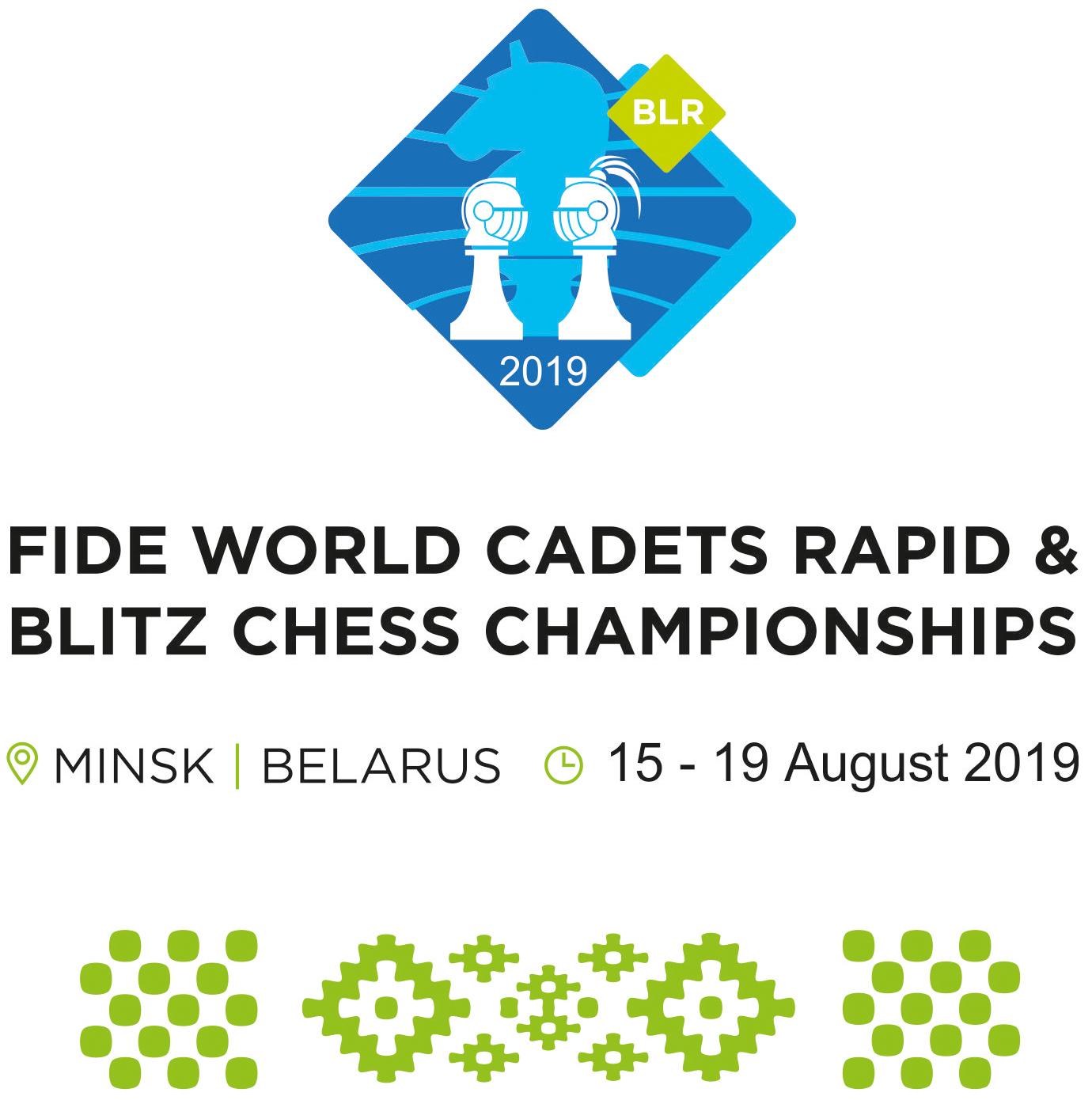 Registration Form   Instructions:Registration form must be completed and returned to the Tournament Office, email: infofide@tut.by, no later than 1 July 2019.The complete registration form must include surname/s, first name/s, full date of birth, FIDE ID, as well as passport number of each player.It must also include full name/s and passport number of accompanying persons.If you have any questions, please refer to the example of a completed registration form.BASICENTRYPlease enter the player's first and last name in the appropriate field.ACCOMMODATIONKindly ask you to provide Name and Surname of the guests staying in one room (double/triple).If accommodation does not required write a dash or NA (not applicable). TRAVEL DETAILSIf transfer does not required write a dash or NA (not applicable).Date:Name & signature of responding official:PS: Please expand the paper document for more space if your delegation is larger.FEDERATION: Contact Person: Email/Tel of contact person:Number of persons:Payment via bank  (total in EUR):Full nameRole (player oraccompanying)Full date of birth (day/month/
year)PassportFIDE IDAccreditation (access to playing hall) for accompanying person (yes/no)RapidBlitzFull name:Room type (single/double/triple/extra bed (if needed):Check-in and Check-out Dates:
(if applicable, specify early check-in (before 14:00) and late check-out (after 12:00)Full name:Arrival date &time:Flight number &airport of origin:Departure date & time:Departure flight number: